заводський № 0073476275, реєстраційний № UR-UCU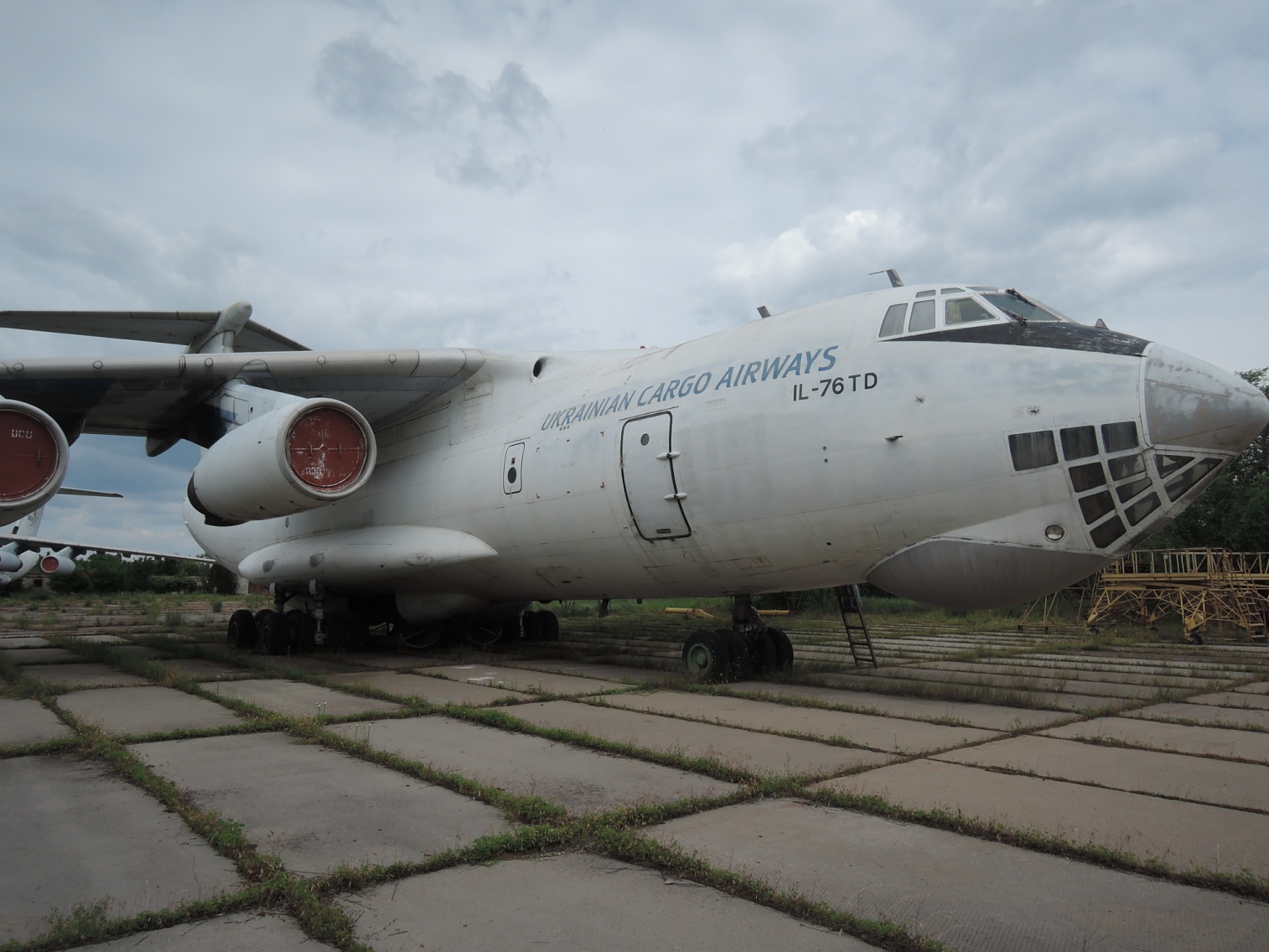 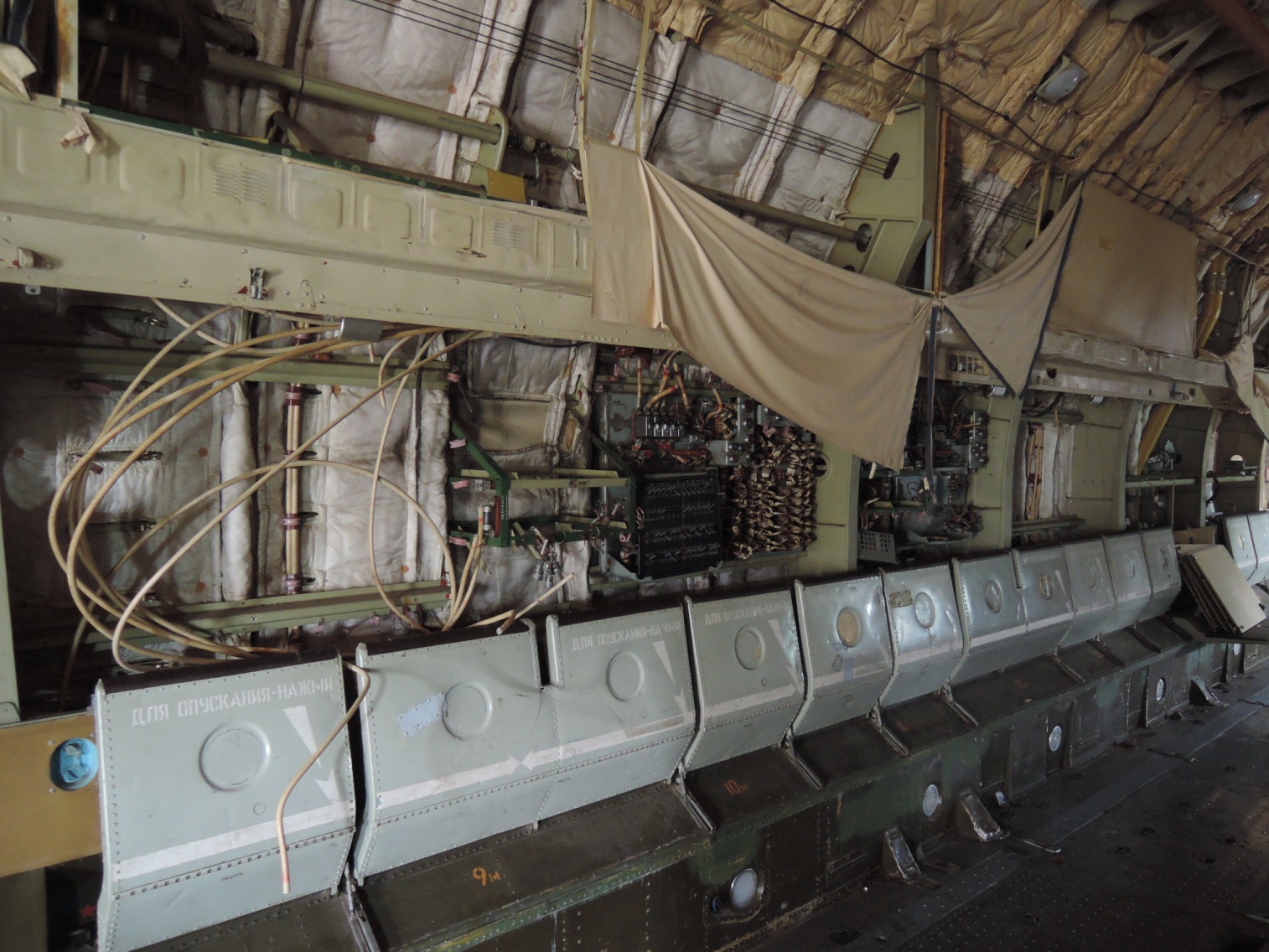 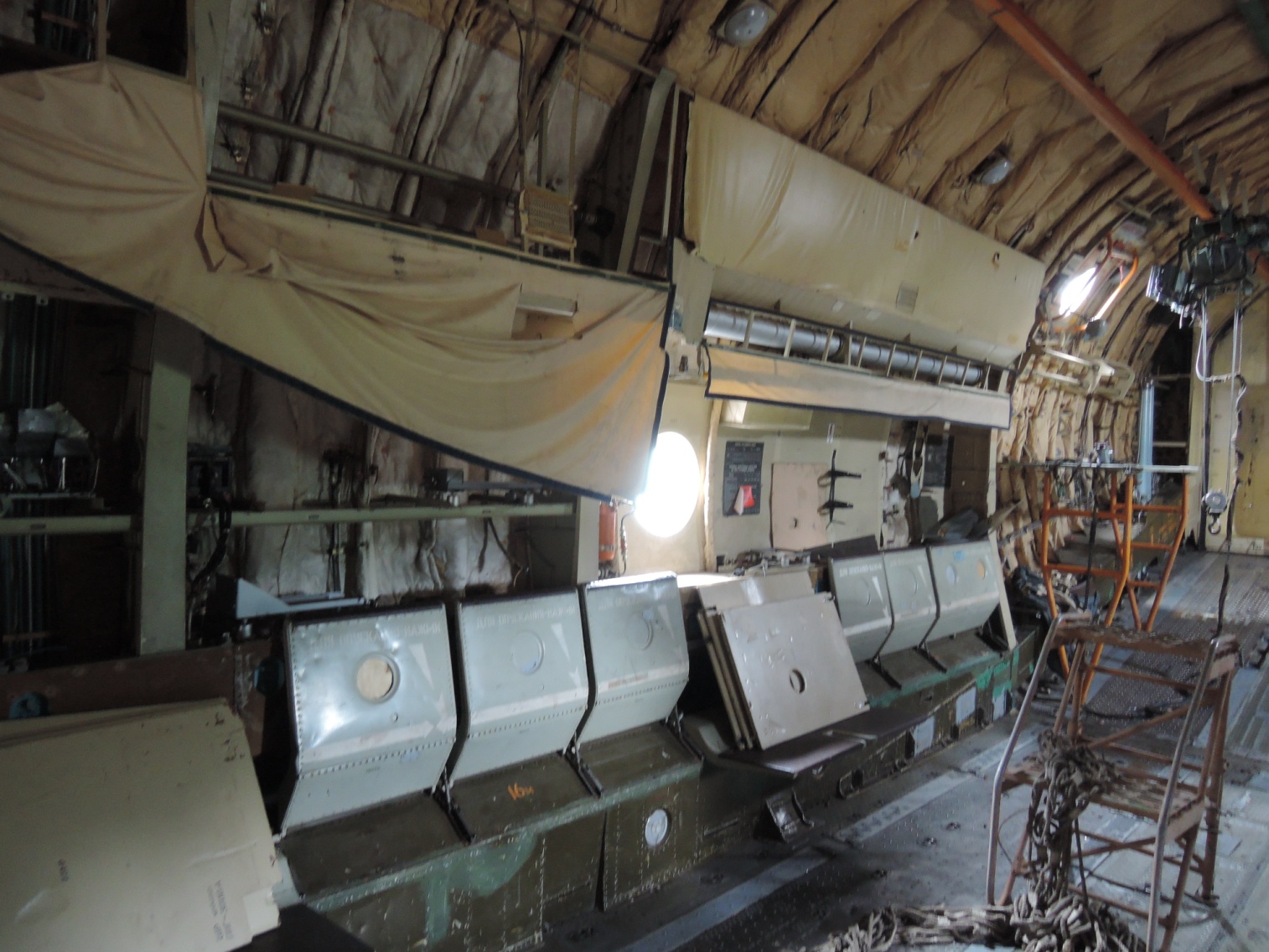 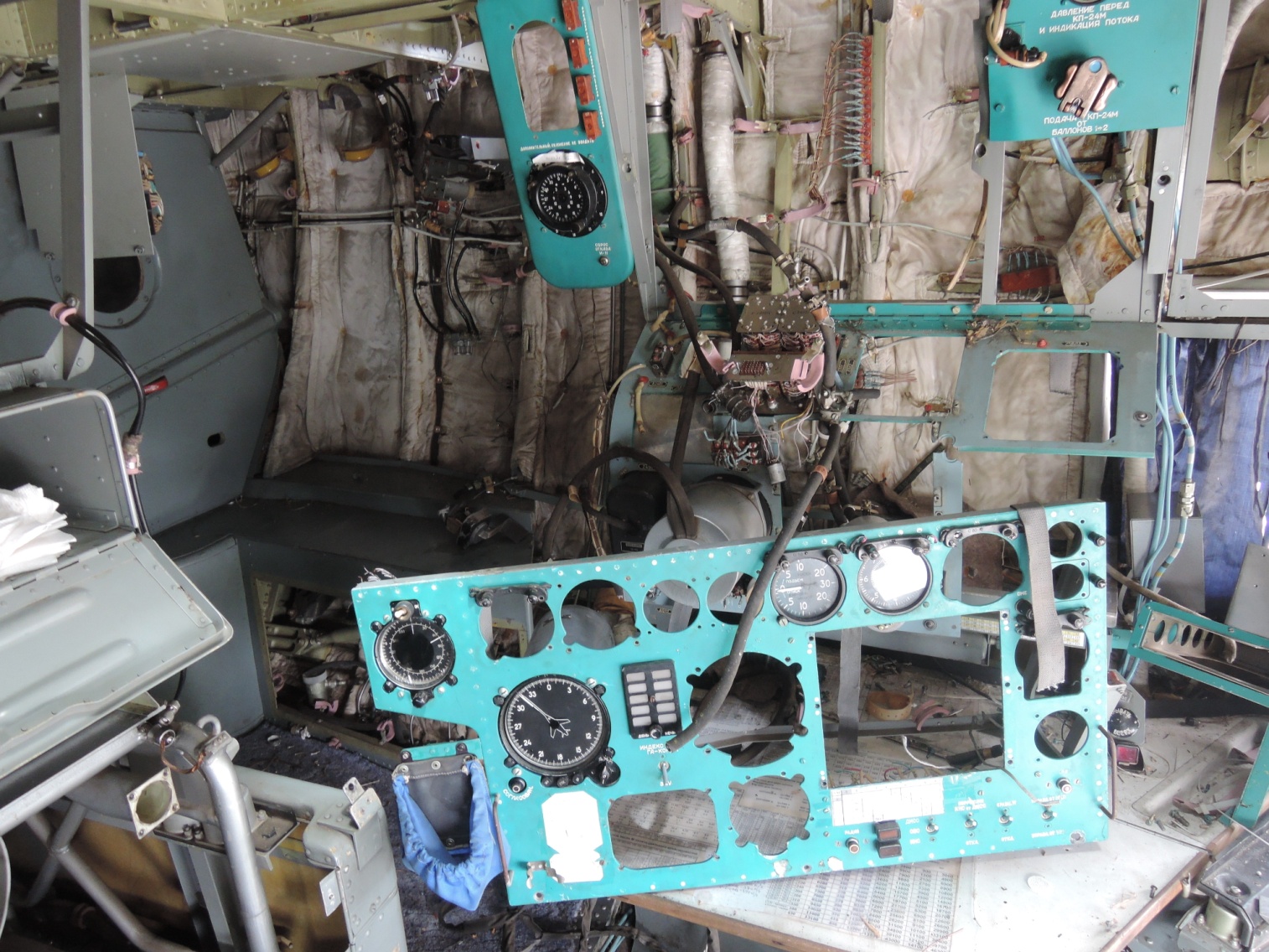 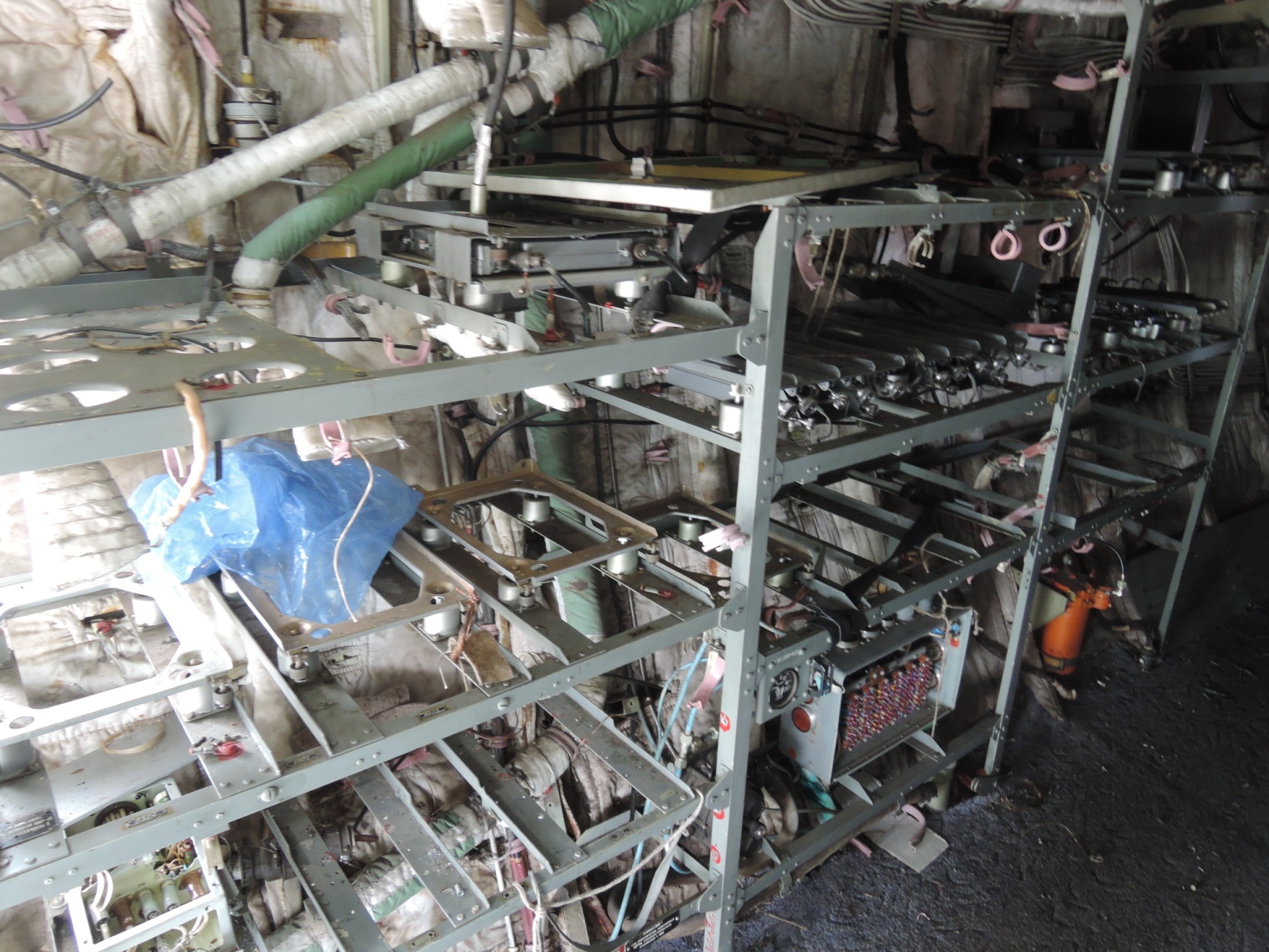 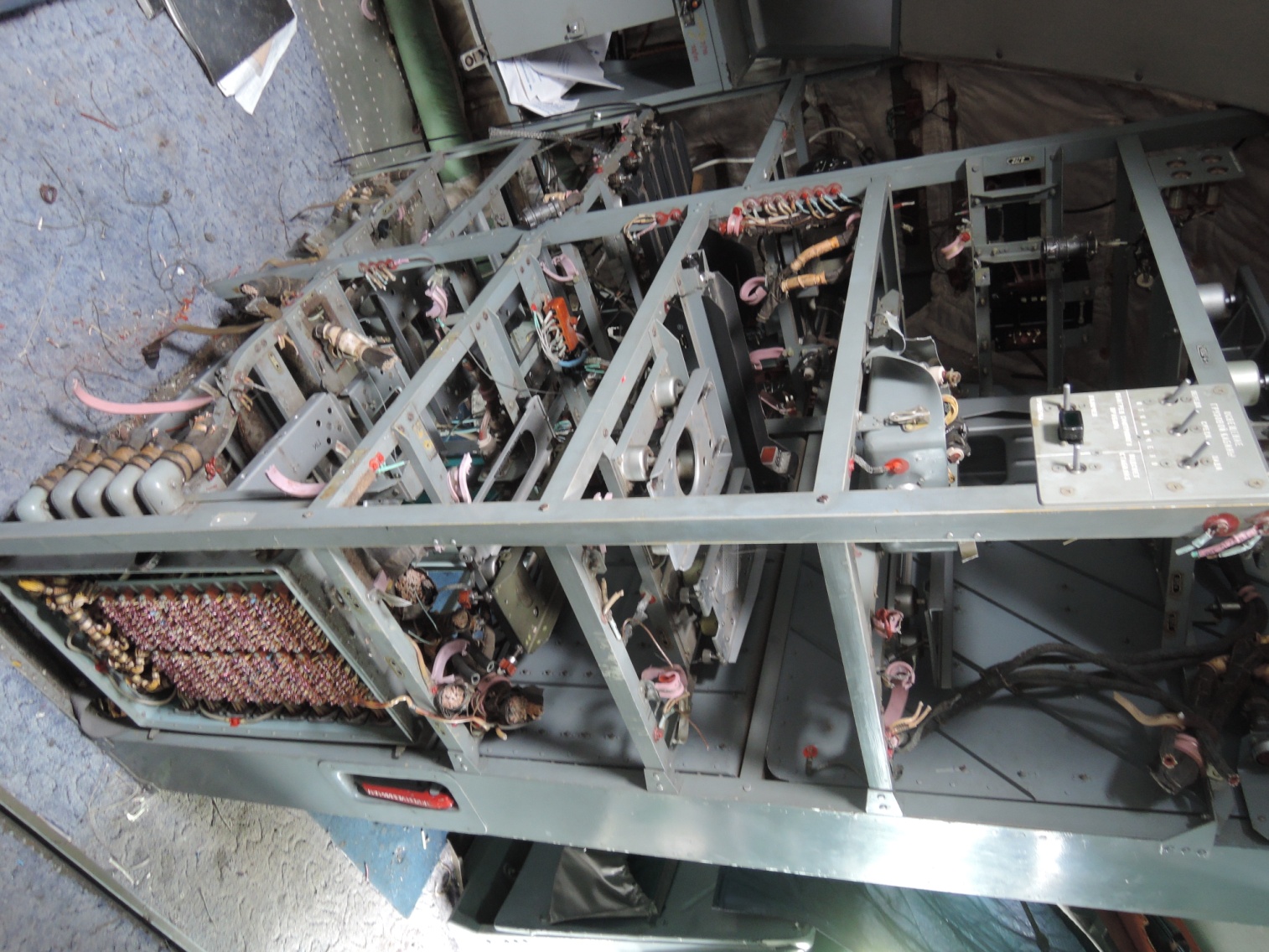 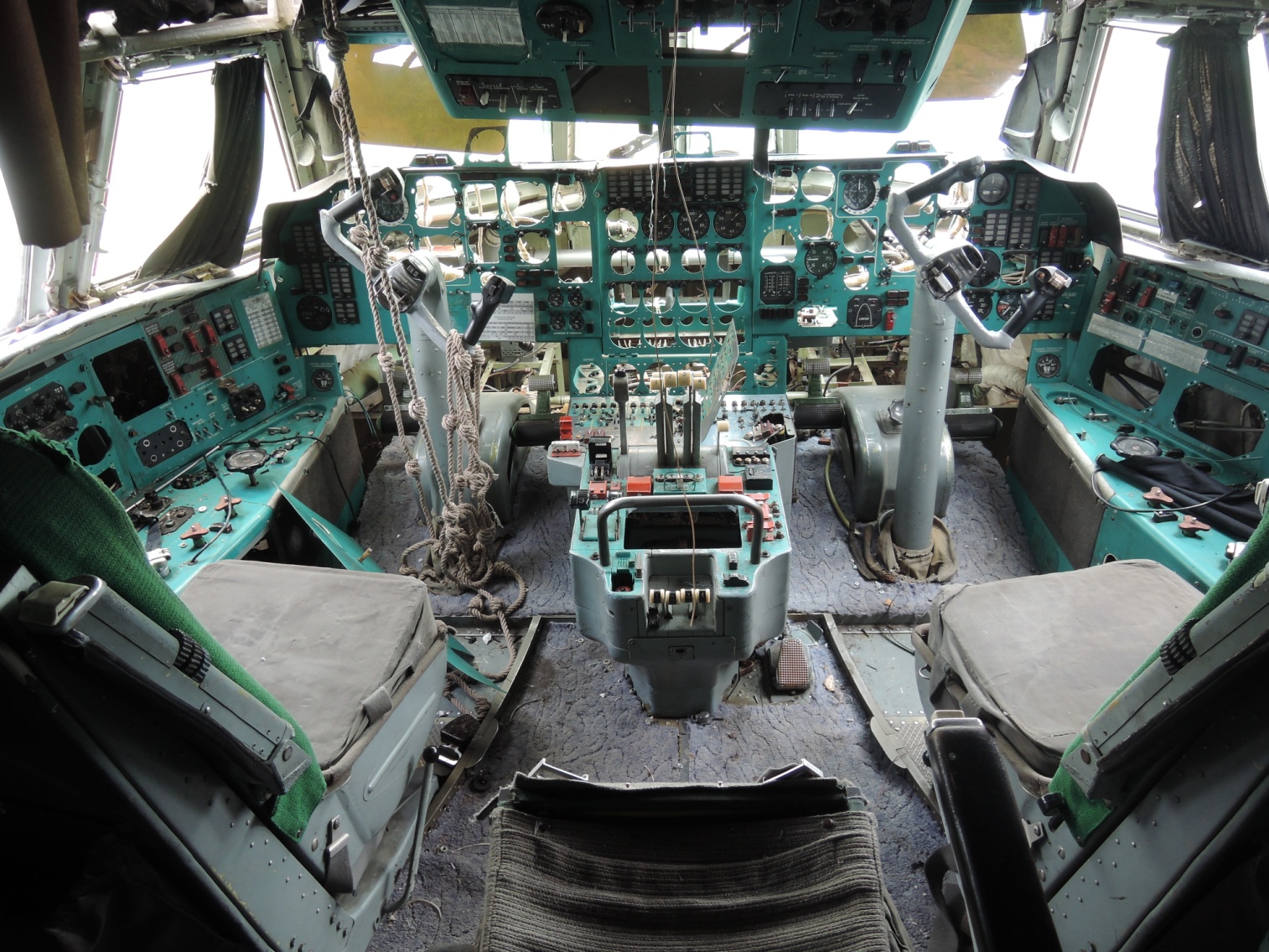 